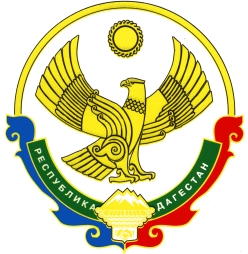 РЕСПУБЛИКА ДАГЕСТАНАДМИНИСТРАЦИЯ МУНИЦИПАЛЬНОГО ОБРАЗОВАНИЯСЕЛЬСКОГО ПОСЕЛЕНИЯ «СЕЛЬСОВЕТ «МЕКЕГИНСКИЙ»ПОСТАНОВЛЕНИЕ «21»  декабря  2023 года                                                                                 № 34с. МекегиО внесении изменений адреса объекту адресацииВ соответствии с Федеральным законом от 06.10.2003 № 131-ФЗ «Об общих принципах организации местного самоуправления в Российской Федерации» Федеральным законом от 28.12.2014 № 443-ФЗ «О федеральной информационной адресной системе и о внесении изменений в Федеральный закон «Об общих принципах организации местного самоуправления в Российской Федерации», постановлением правительства Российской Федерации от 19.11.2014 №1221 «Об утверждении Правил присвоения, изменения и аннулирования адресов» руководствуясь Уставом МО СП «сельсовет Мекегинский»ПОСТАНОВЛЯЕТ:1. Внести изменения адреса объектов адресации, согласно приложению № 1 к настоящему постановлению.2. Разместить в Государственном адресном реестре сведения об адресах объектов адресации согласно приложению № 1 к постановлению.3. Опубликовать настоящее постановление на сайте Администрации.4. Настоящее постановление вступает в силу после его официального опубликования.Главамуниципального образованияСП «сельсовет «Мекегинский»                                                           Р.Д. ГаджиевПриложение № 1 к постановлениюМО «сельсовет Мекегинский»от 21.12.2023  № 34Перечень изменений адресов объектов адресации№Изменяемый адресИзмененный адресКадастровый номер1Российская Федерация, Республика Дагестан, муниципальный район Левашинский, сельское поселение сельсовет Мекегинский, село Мекеги, улица Тихая, владение 2Российская Федерация, Республика Дагестан, муниципальный район Левашинский, сельское поселение сельсовет Мекегинский, село Мекеги, улица Тихая, дом 205:31:000006:14262Российская Федерация, Республика Дагестан, муниципальный район Левашинский, сельское поселение сельсовет Мекегинский, село Мекеги, улица Тихая, владение 4Российская Федерация, Республика Дагестан, муниципальный район Левашинский, сельское поселение сельсовет Мекегинский, село Мекеги, улица Тихая, дом 405:31:000006:11933Российская Федерация, Республика Дагестан, муниципальный район Левашинский, сельское поселение сельсовет Мекегинский, село Мекеги, улица Тихая, владение 6Российская Федерация, Республика Дагестан, муниципальный район Левашинский, сельское поселение сельсовет Мекегинский, село Мекеги, улица Тихая, дом 605:31:000006:1326